На юмористическом рисунке изображена схема реакции нейтрализации.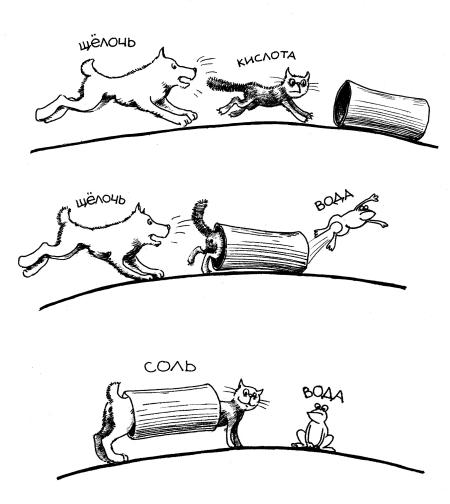 Задания:Какая из предложенных реакций соответствует данной схеме:Cu(OH)2 + HCl→Fe(OH)2 + H2SO4→NaOH + H2SO4→Al(OH)3 + NaOH→Согласно рисунку, возможно получение соли:Нитрата серебраХлорида меди (II)Карбоната цинкаСульфата калияУченик провёл реакцию нейтрализации. Из полученного раствора ему удалось выкристаллизовать 14,2 г  сульфата натрия. Сколько граммов 10%-го раствора щелочи ученик использовал для опыта:80 г40 г8 г4 гНа уроке было дано задание составить возможные названия кислых, основных и средних солей серной и соляной кислот. У одного ученика в тетради появилась запись ответов. Найди неправильное название соли в ответе ученика:Гидросульфат калияГидроксохлорид натрияСульфат магнияГидроксохлорид кальция.Азот – это элемент, который является обязательным для существования живых организмов. Растения извлекают азот из грунта и перерабатывают его в различные белки и аминокислоты. Животные и люди не могут усваивать азот ни в свободном виде, ни в качестве его простых соединений. Для питания и роста им необходим белок, составной частью которого является азот. Только при участии растений мы получаем столь необходимый нам элемент для жизни. После сбора урожая вместе с растениями уносится и то малое количество азота, которое прежде находилось в земле. Чтобы ускорить процесс регенерации почвы применяют азотные удобрения.Задания:Нитрат аммония – самое эффективное азотное удобрение. Массовая доля (%) азота в этом удобрении:17,5%26,7%35,0%45,2%Раствор для подкормки аквариумных растений должен содержать 1,4 г азота в одном литре. Сколько граммов нитрата аммония нужно взять для приготовления 2 л такого раствора.4 г8 г12г28 гНеорганические удобрения хорошо растворимы в воде. Из предложенных формул выберите то удобрение, которое при полной диссоциации образует одинаковое число моль ионов, что и натриевая селитра NaNO3:Кальциевая селитра Ca(NO3)2Сульфат калия K2SO4Аммонийная селитра NH4NO3Сульфат аммония (NH4)2SO4Какое утверждение о воздействии азотных удобрений на окружающую среду является неверным:Избыток азотного удобрения в почве способствует изменению климата из-за выбросов сильного парникового газа – закиси азота;Избыток азота в почве не является серьезной угрозой для человека, приносит только большой урожай;Азотные удобрения, попадая в водоёмы, вызывают бурный рост водорослей, что ведёт к высыханию водоёмов; Неусвоенные растениями азотные удобрения отравляют питьевые источники. 